22.05. 2020 rWitajcie Maluszki,1.Na początek zachęcam Was do wysłuchania bajki :https://www.youtube.com/watch?v=B7Ofrdarzb0 Bajka Kot w Butachhttps://www.youtube.com/watch?v=e8cMZt8ZwRw - Kot butach, Bajka  czytania 
Wybór zostawiam państwu, jednak sugeruję słuchanie, ponieważ rozwija wyobraźnię dziecka.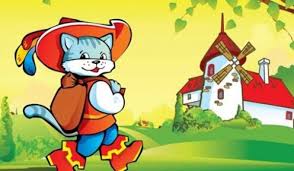 Rodzicu, bardzo proszę porozmawiaj z dzieckiem na temat bajki:-Kto wystąpił bajce?- Co odziedziczyli bracia?-Co dostał najmłodszy syn?- W jaki sposób kot pomógł biednemu chłopcu? - Jak skończyła się bajka?Rodzicu, w prosty sposób proszę przekaż to dziecku.Kot, mimo swoich kłamstw i podstępów, ma dobre chęci i jest prawdziwym przyjacielem chłopca. Pomaga mu jak potrafi i pokazuje, że sprytem i własnymi siłami można osiągnąć bardzo dużo. Każdy powinien starać się samemu zapracować na swoje szczęście. Podkreślamy jednak, że nie pochwalamy kłamstwa.Posłuchajcie pouczającej piosenki  o pewnym nieznajomym:https://www.youtube.com/watch?v=SswfMOV6bUU - śpiewające Brzdące- Nieznajomy2.  Kolei na zabawę ruchową  „Kot w butach-  czarodziej”.
Rodzic informuje dziecko, że „Kot w butach” jest czarodziejem i zawładnął wszystkimi myszami na świecie. Prosi więc, by dziecko wyobraziło sobie, że jest myszką, sam zaś wciela się w rolę kota. Dziecko „myszka” znajdują się w swojej norce ograniczonej skakankami. „Kot” zaczyna mocno kręcić czarodziejską laską. W zależności w którą stronę będzie kręcić, dziecko  porusza się odpowiednio w środku norki. Na zakończenie razem siadają zmęczeni  na podłogę.3. Zabawa ,,Jaka to bajka? ”Dziecko odgaduje  znane bajki na podstawie opisu bohatera lub fragmentu bajki. Decyzję wyboru zagadek zostawiam Państwu, ponieważ jest ich wiele.(Ilustracje do zagadek znajdują się w załączniku 1).Rogi ma na głowie,Słynie z pięknej brody.Mieszka w Pacanowie.W bajce ma przygody.  ( Koziołek Matołek)Jest rzadkim zwierzęciem, podobnym do Burka.W bajce Czerwonego pożarł nam Kapturka.   (wilk)Z drewna wystrugany,chłopiec z bajki znany.Kiedy kłamał w głos,szybko rósł mu nos.  (Pinokio)Jakie imiona
mają braciszek i siostrzyczka.
Którzy w lesie spotkali,
chatkę zrobioną z pierniczka?   (Jaś i Małgosia)Za siedmioma górami,
za siedmioma rzekami
żyła sobie królewnaz krasnoludkami
Czy już wiesz,
kto w tej chatce mieszka?
No przecież, to proste!   (Śnieżka)
Jaka to dziewczynka
ma roboty wiele,
a na pięknym balu
gubi pantofelek?  (Kopciuszek)Tylko cal wysokości
miała ta dzieweczka.
Dlatego też jej imię
brzmiało…       ( Calineczka)Na podwórku je tępiono,
kto powie dlaczego?
Gdy podrosło łabędzie
przyjęły je jak swego.  ( Brzydkie Kaczątko)To bardzo znany miś,
którego przyjacielem jest chłopiec - Krzyś.
Czerwony kubraczek, wesoła mina,
od zjedzenia miodu każdy dzień zaczyna. ( Kubuś Puchatek),,Nad brzegiem morza stała stara rybacka chatka. Rybak każdego dnia wypływał w morze swoja zniszczoną  łodzią, by łowić ryby . Łowił, łowił, łowił, aż pewnego dnia zarzucił sieci i wyłowił…..( Złotą rybkę)Na pewnej farmie mieszkała rodzina kacza. Mama kaczka wysiadywała złożone w gnieździe jajka. Pewnego dnia, po długim wyczekiwaniu wylęgło się 6 pięknych kaczątek, tylko największe jajo było jeszcze całe. Mama i kaczątka czekały cierpliwie, aż z jajka wykluło się duże kaczątko, które było inne niż rodzeństwo.     ( Brzydkie kaczątko)Dawno, dawno temu żyło sobie pewne małżeństwo, które bardzo chciało mieć dziecko, ale niestety było to nie możliwe. Aż pewnego dnia żona poszła do starszej, dobrej kobiety, która podarowała jej nasionko. Kazała je posadzić w doniczce i czekać.     ( Calineczka). Mam nadzieję, że odgadliście zagadki i rozpoznaliście postaci na ilustracjach. 4.Na zakończenie proponuję wykonanie sylwety Kota w butach ( załącznik nr2) Proszę wyciąć dziecku poszczególne elementy i pomóc maluszkowi ułożyć postać. Gotową pracę można nakleić na kartkę. Jeśli ktoś ma ochotę, zamiast tej pracy może  wykonać kota z rolki po papierze toaletowym- ( załącznik nr 2)  Dla chętnych maluszków kolorowanka ( załącznika nr 1).Ściskam Was mocno, bardzo za  Wami tęsknię. Życzę wiele wrażeń podczas zabawy, p. Ludwika. 